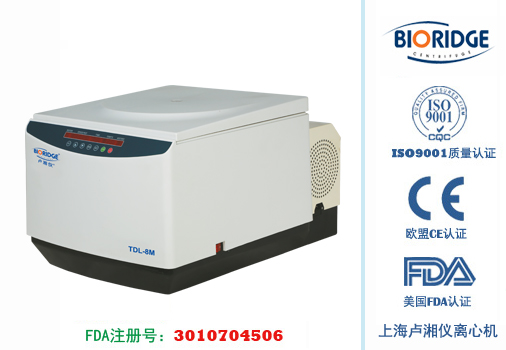 产品介绍TDL-8M台式大容量冷冻离心机广泛应用于临床医学、生物化学、基因工程、免疫学等领域。是各级医院、科研单位、高等院校用于离心分离的必备仪器。 主要技术性能
1、微机控制，大力矩交流变频电机驱动，运行稳定、噪音低、转速精度高。 2、触摸面板，可编程操作，主机运行参数可根据需求设置且自动存储。 3、数字屏显示，人性化界面，操作简单便捷。 4、实时rpm/RCF之间读数换算与设定，方便快捷。 5、配备电子门锁，设有门盖自锁、超速、超温等多种保护功能；故障自动报警功能，安全可靠。 6、具有9个程序的升/降速率曲线，可根据需要设置升/降速时间。   主要技术参数 配件中心型号 TDL-8M 最高转速 8000r/min 最大相对离心力 9100xg 最大容量 250mlx4 转速精度 ± 30r/min 时间设置范围 1min~99min 温度设置范围 -5～+35℃ 温度控制精度 ±1℃ 压缩机组 进口高性能压缩机组，环保制冷剂R22a 整机噪音 <65dB(A) 电源 AC220V  50Hz  15A 外形尺寸(LxWxH) 460mmx710mmx420mm 外包装尺寸(LxWxH) 580mmx730mmx520mm 净重 80kg 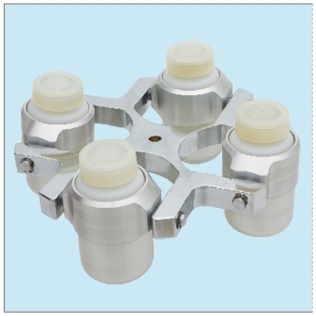 NO.1
容量：250ml×4
转速： 4300r/min
离心力： 3582×g
查看适配转子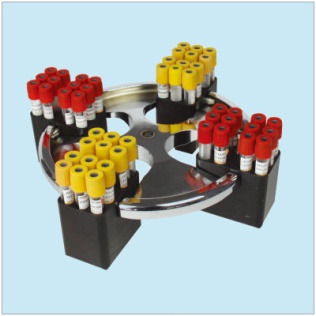 NO.2
容量：7ml×48
转速： 4000r/min
离心力： 2810×g
查看适配转子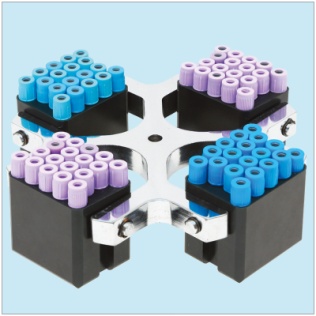 NO.2
容量：7ml×72
转速： 4000r/min
离心力： 2810×g
查看适配转子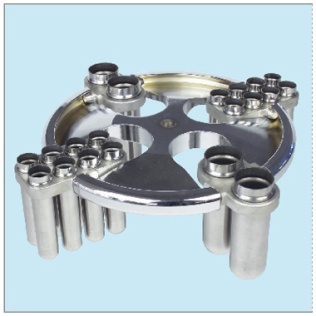 NO.2
容量：
转速： 4000r/min
离心力： 2810×g
查看适配转子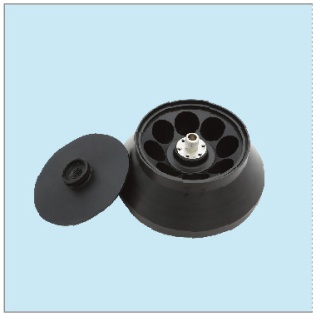 NO.3
容量：100ml×8
转速： 8000r/min
离心力： 9100×g
适配器：10ml、20ml 可根据需求定制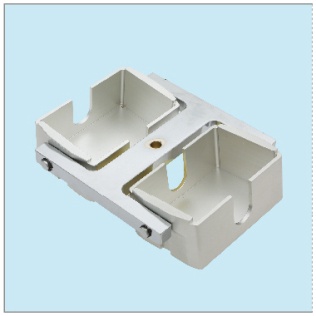 NO.4
容量：酶标板96孔×8
转速： 4000r/min
离心力： 2200×g
查看适配转子